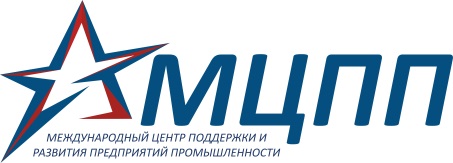 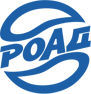 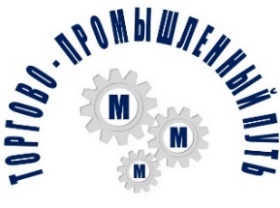 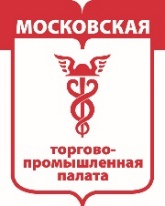 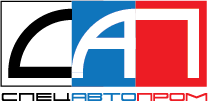 ТОРГОВО – ПРОМЫШЛЕННЫЙ ПУТЬМОСКВА – КИТАЙМЕТАЛЛУРГИЯ. МАШИНОСТРОЕНИЕ. МЕТАЛЛООБРАБОТКА02 ноября 2023г., г. Москва, МТПП                                                                                    +7-495-664-32-99Приложение № 1ЗАЯВКА УЧАСТНИКАЗАЯВКА УЧАСТНИКАМероприятие:МЕЖРЕГИОНАЛЬНАЯ БИРЖА СПЕЦТЕХНИКИ «МОСКВА – КИТАЙ»Дата проведения:02 ноября 2023г.  Количество участников: 	Ф.И.О., должность, тел., эл. почта:  Ф.И.О., должность, тел., эл. почта:  Контактная информация о предприятии:Контактная информация о предприятии:Полное наименование предприятия:Фактический адрес: 	Раб. тел.:Сот. тел.:E-mail:	Сайт:Предполагаемый объем закупа китайских грузовых автомобилей и спецтехники в 2024г: Заявку участника Биржи, Вы можете направить по эл. почте: tpp-mc@mail.ru Заявку участника Биржи, Вы можете направить по эл. почте: tpp-mc@mail.ru 